UNDERGRADUATE CURRICULUM COMMITTEE (UCC)
PROPOSAL FORM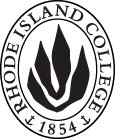 Cover page	scroll over blue text to see further important instructions: please read.N.B. DO NOT USE HIGHLIGHT, please DELETE THE WORDS THAT DO NOT APPLY TO YOUR PROPOSALALL numbers in section (A) need to be completed, including the impact ones.B.  NEW OR REVISED COURSES  DO NOT use highlight. Delete this whole page if the proposal does not include a new or revised course.Not Gen Ed. or Honors. No other changes.D. SignaturesChanges that affect General Education in any way MUST be approved by ALL Deans and COGE Chair.Changes that directly impact more than one department/program MUST have the signatures of all relevant department chairs, program directors, and relevant dean (e.g. when creating/revising a program using courses from other departments/programs). Check UCC manual 4.2 for further guidelines on whether the signatures need to be approval or acknowledgement.Proposals that do not have appropriate approval signatures will not be considered. Type in name of person signing and their position/affiliation.Send electronic files of this proposal and accompanying catalog copy to curriculum@ric.edu and a printed or electronic signature copy of this form to the current Chair of UCC. Check UCC website for due dates.D.1. Approvals:   required from programs/departments/deans who originate the proposal.  may include multiple departments, e.g., for joint/interdisciplinary prposals. D.2. Acknowledgements: REQUIRED from OTHER PROGRAMS/DEPARTMENTS IMPACTED BY THE PROPOSAL. SIGNATURE DOES NOT INDICATE APPROVAL, ONLY AWARENESS THAT THE PROPOSAL IS BEING SUBMITTED.  CONCERNS SHOULD BE BROUGHT TO THE UCC COMMITTEE MEETING FOR DISCUSSIONA.1. Course or programBIOL 318 ECOLOGYBIOL 318 ECOLOGYBIOL 318 ECOLOGYBIOL 318 ECOLOGYReplacing A.2. Proposal typeCourse:  revision Course:  revision Course:  revision Course:  revision A.3. OriginatorSuzanne ConklinHome departmentBiologyBiologyBiologyA.4. Context and Rationale BIOL 213 is a fairly new course in the Biology BS.  It was introduced 3 years ago to give students one more semester of biology at the introductory level and to give more time to organismal level content, an area that was determined to be weak based on our annual standardized exam assessment.  As a requirement in the Biology BS, BIOL 213 has grown such that it is now offered both Fall and Spring semesters, and it is serves to build student skills in math and writing.  To ensure its place early in the curriculum, the Biology Faculty have voted to make BIOL 213 a prerequisite to one of our upper level core cores.  We did not wish to create a barrier to program completion, but rather create an accessible sequence of courses that builds skills, as well as terminology and concepts. BIOL 318 was chosen because it made best sense in terms of both content and sequence.  An understanding of organismal adaptations is fundamental to an understanding of ecology.BIOL 213 is a fairly new course in the Biology BS.  It was introduced 3 years ago to give students one more semester of biology at the introductory level and to give more time to organismal level content, an area that was determined to be weak based on our annual standardized exam assessment.  As a requirement in the Biology BS, BIOL 213 has grown such that it is now offered both Fall and Spring semesters, and it is serves to build student skills in math and writing.  To ensure its place early in the curriculum, the Biology Faculty have voted to make BIOL 213 a prerequisite to one of our upper level core cores.  We did not wish to create a barrier to program completion, but rather create an accessible sequence of courses that builds skills, as well as terminology and concepts. BIOL 318 was chosen because it made best sense in terms of both content and sequence.  An understanding of organismal adaptations is fundamental to an understanding of ecology.BIOL 213 is a fairly new course in the Biology BS.  It was introduced 3 years ago to give students one more semester of biology at the introductory level and to give more time to organismal level content, an area that was determined to be weak based on our annual standardized exam assessment.  As a requirement in the Biology BS, BIOL 213 has grown such that it is now offered both Fall and Spring semesters, and it is serves to build student skills in math and writing.  To ensure its place early in the curriculum, the Biology Faculty have voted to make BIOL 213 a prerequisite to one of our upper level core cores.  We did not wish to create a barrier to program completion, but rather create an accessible sequence of courses that builds skills, as well as terminology and concepts. BIOL 318 was chosen because it made best sense in terms of both content and sequence.  An understanding of organismal adaptations is fundamental to an understanding of ecology.BIOL 213 is a fairly new course in the Biology BS.  It was introduced 3 years ago to give students one more semester of biology at the introductory level and to give more time to organismal level content, an area that was determined to be weak based on our annual standardized exam assessment.  As a requirement in the Biology BS, BIOL 213 has grown such that it is now offered both Fall and Spring semesters, and it is serves to build student skills in math and writing.  To ensure its place early in the curriculum, the Biology Faculty have voted to make BIOL 213 a prerequisite to one of our upper level core cores.  We did not wish to create a barrier to program completion, but rather create an accessible sequence of courses that builds skills, as well as terminology and concepts. BIOL 318 was chosen because it made best sense in terms of both content and sequence.  An understanding of organismal adaptations is fundamental to an understanding of ecology.BIOL 213 is a fairly new course in the Biology BS.  It was introduced 3 years ago to give students one more semester of biology at the introductory level and to give more time to organismal level content, an area that was determined to be weak based on our annual standardized exam assessment.  As a requirement in the Biology BS, BIOL 213 has grown such that it is now offered both Fall and Spring semesters, and it is serves to build student skills in math and writing.  To ensure its place early in the curriculum, the Biology Faculty have voted to make BIOL 213 a prerequisite to one of our upper level core cores.  We did not wish to create a barrier to program completion, but rather create an accessible sequence of courses that builds skills, as well as terminology and concepts. BIOL 318 was chosen because it made best sense in terms of both content and sequence.  An understanding of organismal adaptations is fundamental to an understanding of ecology.A.5. Student impactStudents will benefit from a course sequence that prepares them for upper level courses in the Biology BS.Students will benefit from a course sequence that prepares them for upper level courses in the Biology BS.Students will benefit from a course sequence that prepares them for upper level courses in the Biology BS.Students will benefit from a course sequence that prepares them for upper level courses in the Biology BS.Students will benefit from a course sequence that prepares them for upper level courses in the Biology BS.A.6. Impact on other programs Students will benefit from a course sequence that prepares them for upper level courses in the Secondary Education BA / Biology Major.Students will benefit from a course sequence that prepares them for upper level courses in the Secondary Education BA / Biology Major.Students will benefit from a course sequence that prepares them for upper level courses in the Secondary Education BA / Biology Major.Students will benefit from a course sequence that prepares them for upper level courses in the Secondary Education BA / Biology Major.Students will benefit from a course sequence that prepares them for upper level courses in the Secondary Education BA / Biology Major.A.7. Resource impactFaculty PT & FT: n/an/an/an/aA.7. Resource impactLibrary:n/an/an/an/aA.7. Resource impactTechnologyn/an/an/an/aA.7. Resource impactFacilities:n/an/an/an/aA.8. Semester effectiveFall 2019 A.9. Rationale if sooner than next Fall A.9. Rationale if sooner than next Falln/an/aA.10. INSTRUCTIONS FOR CATALOG COPY:  This single file copy must include ALL relevant pages from the college catalog, and show how the catalog will be revised.  (1) Go to the “Forms and Information” page on the UCC website. Scroll down until you see the Word files for the current catalog. (2) Download ALL catalog sections relevant for this proposal, including course descriptions and/or other affected programs.  (3) Place ALL relevant catalog copy into a single file. Put page breaks between sections and delete any catalog pages not relevant for this proposal. (4) Using the track changes function, revise the catalog pages to demonstrate what the information should look like in next year’s catalog.  (5) Check the revised catalog pages against the proposal form, especially making sure that program totals are correct if adding/deleting course credits. If new copy, indicate where it should go in the catalog. If making related proposals a single catalog copy that includes all is acceptable. Send as a separate file along with this form.A.10. INSTRUCTIONS FOR CATALOG COPY:  This single file copy must include ALL relevant pages from the college catalog, and show how the catalog will be revised.  (1) Go to the “Forms and Information” page on the UCC website. Scroll down until you see the Word files for the current catalog. (2) Download ALL catalog sections relevant for this proposal, including course descriptions and/or other affected programs.  (3) Place ALL relevant catalog copy into a single file. Put page breaks between sections and delete any catalog pages not relevant for this proposal. (4) Using the track changes function, revise the catalog pages to demonstrate what the information should look like in next year’s catalog.  (5) Check the revised catalog pages against the proposal form, especially making sure that program totals are correct if adding/deleting course credits. If new copy, indicate where it should go in the catalog. If making related proposals a single catalog copy that includes all is acceptable. Send as a separate file along with this form.A.10. INSTRUCTIONS FOR CATALOG COPY:  This single file copy must include ALL relevant pages from the college catalog, and show how the catalog will be revised.  (1) Go to the “Forms and Information” page on the UCC website. Scroll down until you see the Word files for the current catalog. (2) Download ALL catalog sections relevant for this proposal, including course descriptions and/or other affected programs.  (3) Place ALL relevant catalog copy into a single file. Put page breaks between sections and delete any catalog pages not relevant for this proposal. (4) Using the track changes function, revise the catalog pages to demonstrate what the information should look like in next year’s catalog.  (5) Check the revised catalog pages against the proposal form, especially making sure that program totals are correct if adding/deleting course credits. If new copy, indicate where it should go in the catalog. If making related proposals a single catalog copy that includes all is acceptable. Send as a separate file along with this form.A.10. INSTRUCTIONS FOR CATALOG COPY:  This single file copy must include ALL relevant pages from the college catalog, and show how the catalog will be revised.  (1) Go to the “Forms and Information” page on the UCC website. Scroll down until you see the Word files for the current catalog. (2) Download ALL catalog sections relevant for this proposal, including course descriptions and/or other affected programs.  (3) Place ALL relevant catalog copy into a single file. Put page breaks between sections and delete any catalog pages not relevant for this proposal. (4) Using the track changes function, revise the catalog pages to demonstrate what the information should look like in next year’s catalog.  (5) Check the revised catalog pages against the proposal form, especially making sure that program totals are correct if adding/deleting course credits. If new copy, indicate where it should go in the catalog. If making related proposals a single catalog copy that includes all is acceptable. Send as a separate file along with this form.A.10. INSTRUCTIONS FOR CATALOG COPY:  This single file copy must include ALL relevant pages from the college catalog, and show how the catalog will be revised.  (1) Go to the “Forms and Information” page on the UCC website. Scroll down until you see the Word files for the current catalog. (2) Download ALL catalog sections relevant for this proposal, including course descriptions and/or other affected programs.  (3) Place ALL relevant catalog copy into a single file. Put page breaks between sections and delete any catalog pages not relevant for this proposal. (4) Using the track changes function, revise the catalog pages to demonstrate what the information should look like in next year’s catalog.  (5) Check the revised catalog pages against the proposal form, especially making sure that program totals are correct if adding/deleting course credits. If new copy, indicate where it should go in the catalog. If making related proposals a single catalog copy that includes all is acceptable. Send as a separate file along with this form.A.10. INSTRUCTIONS FOR CATALOG COPY:  This single file copy must include ALL relevant pages from the college catalog, and show how the catalog will be revised.  (1) Go to the “Forms and Information” page on the UCC website. Scroll down until you see the Word files for the current catalog. (2) Download ALL catalog sections relevant for this proposal, including course descriptions and/or other affected programs.  (3) Place ALL relevant catalog copy into a single file. Put page breaks between sections and delete any catalog pages not relevant for this proposal. (4) Using the track changes function, revise the catalog pages to demonstrate what the information should look like in next year’s catalog.  (5) Check the revised catalog pages against the proposal form, especially making sure that program totals are correct if adding/deleting course credits. If new copy, indicate where it should go in the catalog. If making related proposals a single catalog copy that includes all is acceptable. Send as a separate file along with this form.Old (for revisions only)Only include information that is being revised, otherwise leave blank (delete provided examples that do not apply)NewExamples are provided for guidance, delete the ones that do not applyB.1. Course prefix and number BIOL 318B.3  Course titleEcologyB.5. Prerequisite(s)BIOL 111 and BIOL 112, with a grade of C or better.BIOL 111, BIOL 112, with a grade of C or better, and BIOL 213.NamePosition/affiliationSignatureDateRebeka MersonChair of BiologyEarl SimsonDean of Arts and SciencesNamePosition/affiliationSignatureDateLesley BogadChair of Educational StudiesGerri August/Julie HorwitzCo-Interim Deans FSEHDTab to add rows